ЧЕРКАСЬКА ОБЛАСНА РАДАГОЛОВАР О З П О Р Я Д Ж Е Н Н Я19.05.2021                                                                                       № 135-рПро застосуваннязовнішнього контролюВідповідно до статті 55 Закону України «Про місцеве самоврядування
в Україні», статей 28, 29, 33 Закону України «Про запобігання корупції», враховуючи Методичні рекомендації щодо запобігання та врегулювання конфлікту інтересів, затверджені рішенням Національного агентства з питань запобігання корупції від 29.09.2017 № 839, повідомлення директора комунального закладу «Чигиринський навчально-реабілітаційний центр Черкаської обласної ради» (далі – Центр) від 17.05.2021, з метою врегулювання конфлікту інтересів:1. Застосувати до НОВІЦКАС Любові Іванівни, директора Центру, зовнішній контроль за вирішенням (участю у вирішенні) питань звільнення
з роботи, застосування заохочень, дисциплінарних стягнень, надання вказівок, доручень тощо, контролю за їх виконанням стосовно близької особи – чоловіка НОВІЦКАСА Миколи Станіславовича.2. Визначити ПЕТРОВУ Віту Василівну, головного спеціаліста з питань запобігання та виявлення корупції управління юридичного забезпечення та роботи з персоналом виконавчого апарату обласної ради, уповноваженою на проведення зовнішнього контролю.3. Директору Центру НОВІЦКАС Л.І.:1) запобігати вчиненню дій, підготовці та прийняттю рішень (наказів), пов’язаних із можливим виникненням реального чи потенційного конфлікту інтересів;2) надавати обласній раді (для ознайомлення) проєкти наказів
із відповідним обґрунтуванням з питань, пов’язаних із звільненням з роботи, застосуванням заохочень, дисциплінарних стягнень, наданням вказівок, доручень тощо, контролю за їх виконанням стосовно близької особи – чоловіка НОВІЦКАСА М.С. (далі – розпорядчі документи), за 5 робочих днів до дати прийняття та протягом 3 робочих днів із дати підписання належним чином завірені копії таких розпорядчих документів;3) надавати обласній раді до 20 числа щомісяця інформацію в разі відсутності (неприйняття) розпорядчих документів.4. Контроль за виконанням розпорядження залишаю за собою.Голова									А. ПІДГОРНИЙ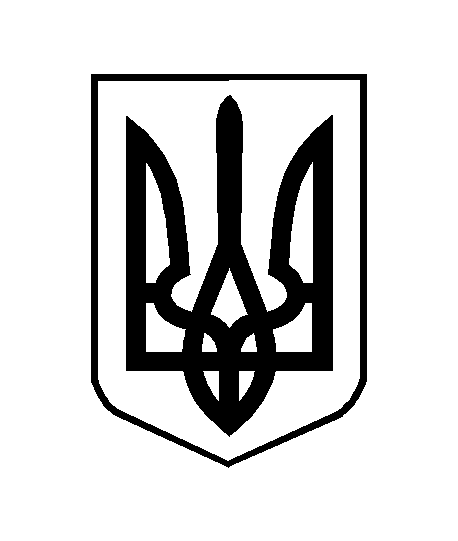 